LETTERING STENCIL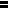 